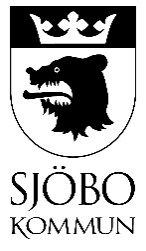 Förändrade skoltider Från och med i höst ändras skoltiderna för eleverna i förskoleklass, grundskola och grundsärskola. Detta på grund av att Regeringen har beslutat om en stadieindelad timplan som innebär att antalet undervisningstimmar nu stegvis ökar mellan lågstadiet, mellanstadiet och högstadiet.Beslutade skoltider för grundskolanEmanuelskolan, Färsingaskolan, Lövestad skola, Sandbäcksskolan samt StorkskolanVollsjö skola Beslutade skoltider för grundsärskolanGrundsärskolanTräningsskolanDatumDatumVår referens2019-06-242019-06-24Richard LöfgrenStadiemåndagtisdagonsdagtorsdagfredagFörskoleklass8-13,158-13,158-13,158-13,158-13,15Lågstadiet, 1-38-13,158-13,158-13,158-13,158-13,15Mellanstadiet, 4-68-13,158-14,508-13,158-13,158-13,15Högstadiet, 7-99-15,309-14,509-15,309-15,309-15,30StadiemåndagtisdagonsdagtorsdagfredagFörskoleklass8-13,158-13,158-13,158-13,158-13,15Lågstadiet, 1-38-13,158-13,158-13,158-13,158-13,15Mellanstadiet, 4-68-13,158-13,158-14,508-13,158-13,15StadiemåndagtisdagonsdagtorsdagfredagLågstadiet, 1-38-13,158-13,158-13,158-13,158-13,15Mellanstadiet, 4-68-14:10 3 dagar/v samt 8-13:15 2 dagar/v*8-14:10 3 dagar/v samt 8-13:15 2 dagar/v*8-14:10 3 dagar/v samt 8-13:15 2 dagar/v*8-14:10 3 dagar/v samt 8-13:15 2 dagar/v*8-14:10 3 dagar/v samt 8-13:15 2 dagar/v*Högstadiet, 7-98-14.108-14.108-14.108-14.108-14StadiemåndagtisdagonsdagtorsdagfredagLågstadiet, 1-38-13,158-13,158-13,158-13,158-13,15Mellanstadiet, 4-68-13,158-13,158-13,158-13,158-13,15Högstadiet, 7-98-13,158-13,158-13,158-13,158-13,15